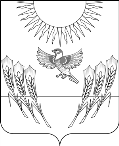 СОВЕТ НАРОДНЫХ ДЕПУТАТОВВоробьевского муниципального района ВОРОНЕЖСКОЙ ОБЛАСТИР Е Ш Е Н И ЕОт	27.02.2018 г.   №  5 	     	            с. ВоробьевкаО порядке заключения органами местного самоуправления Воробьевского муниципального района соглашений с органами местного самоуправления сельских поселений Воробьевского муниципального  района о передаче (принятии) осуществления части полномочий по решению вопросов местного значенияВ соответствии с частью 4 статьи 15 Федерального закона от 06.10.2003 № 131-ФЗ «Об общих принципах организации местного самоуправления в Российской Федерации», Уставом Воробьевского муниципального района, Совет народных депутатов Воробьевского муниципального района РЕШИЛ1. Утвердить Порядок заключения органами местного самоуправления Воробьевского муниципального района соглашений с органами местного самоуправления сельских поселений Воробьевского муниципального  района о передаче (принятии) осуществления части полномочий по решению вопросов местного значения согласно приложению.2. Решение вступает в силу со дня официального опубликования.3. Контроль за исполнением настоящего решения оставляю за собой.Глава Воробьевского муниципального района 				В.А. ЛасуковПриложениек Решению Совета народных депутатов Воробьевского муниципального о района от 27.02.2018 г. № 5Порядокзаключения органами местного самоуправления Воробьевского муниципального района соглашений с органами местного самоуправления сельских поселений Воробьевского муниципального  района о передаче (принятии) осуществления части полномочий по решению вопросов местного значения1. Настоящий Порядок заключения органами местного самоуправления Воробьевского муниципального района соглашений с органами местного самоуправления сельских поселений Воробьевского муниципального  района о передаче (принятии) осуществления части полномочий по решению вопросов местного значения (далее - Порядок) разработан в соответствии с частью 4 статьи 15 Федерального закона от 6 октября 2003 года N 131-ФЗ «Об общих принципах организации местного самоуправления в Российской Федерации», Бюджетным Кодексом Российской Федерации, Уставом Воробьевского муниципального района и устанавливает процедуру заключения органами местного самоуправления Воробьевского муниципального  района соглашений с органами местного самоуправления сельских поселений входящих в состав Воробьевского муниципального района о передаче (принятии) осуществления части полномочий по решению вопросов местного значения, а также внесения изменений в указанные соглашения (далее - соглашения).2. Компетенция органов местного самоуправления Воробьевского муниципального района.2.1. В компетенцию Совета народных депутатов Воробьевского муниципального района входит:2.1.1. Принятие решений по вопросам передачи (принятия) осуществления полномочий (части полномочий) органов местного самоуправления Воробьевского муниципального района по решению вопросов местного значения (далее - передача (прием) полномочий).2.1.2. Осуществление контроля за исполнением принятых в соответствии с настоящим Порядком решений и заключенных соглашений.2.1.3. Утверждение порядка заключения соглашений между органами местного самоуправления Воробьевского муниципального  района и органами местного самоуправления сельских поселений о передаче (приеме) осуществления полномочий (части полномочий) по решению вопросов местного значения.2.1. В компетенцию администрации Воробьевского муниципального района входит:2.2.1. Определение совместно с уполномоченными органами местного самоуправления сельских поселений существенных условий Соглашения о передаче полномочий органов местного самоуправления Воробьевского муниципального района и приема полномочий органов местного самоуправления сельских поселений.2.2.2. Подготовка проектов решений Совета народных депутатов Воробьевского муниципального района  о передаче полномочий органов местного самоуправления Воробьевского муниципального района, а также о приеме полномочий органов местного самоуправления сельских поселений и внесение их на рассмотрение Совета народных депутатов Воробьевского муниципального района.2.2.3. Подготовка совместно с уполномоченными органами местного самоуправления сельских поселений соглашений о передаче (принятии) полномочий органами местного самоуправления.2.2.4. Согласование подготовленных соглашений в порядке, определенном пунктами 3.1-3.13 настоящего Порядка.2.2.5. Организация исполнения Соглашений.3. Заключение соглашений о передаче (принятии) полномочий органами местного самоуправления.3.1. Заключение соглашения о передаче (принятии) полномочий может быть инициировано Советом народных депутатов Воробьевского муниципального района, администрацией Воробьевского муниципального района, Советом народных депутатов сельского поселения, администрацией сельского поселения. 3.2. Необходимым условием для заключения соглашения об осуществлении полномочий (части полномочий) является принятие Советом народных депутатов Воробьевского муниципального района решения о передаче (принятии) полномочий (части полномочия), а также принятие Советом народных депутатов сельского поселения решения о передаче (принятии) соответствующих полномочий (части полномочия).3.3. Вынесению вопроса о передаче (принятии) полномочий на рассмотрение представительными органами должно предшествовать определение администрацией Воробьевского муниципального района совместно с органами местного самоуправления соответствующего сельского поселения существенных условий соглашения.Существенными условиями соглашения являются:- полномочия, которые предполагается передать (принять);- срок, на который заключается соглашение;- основания и порядок прекращения действия соглашения, в том числе досрочного;- порядок определения ежегодного объема межбюджетных трансфертов, необходимых для осуществления передаваемых полномочий;- финансовые санкции за их неисполнение.3.4. В случае если администрация Воробьевского муниципального района и органы местного самоуправления поселения не смогли до 1 ноября совместно определить удовлетворяющие интересы района и поселения, существенные условия соглашений, вопрос о передаче (принятии) полномочий на рассмотрение Совета народных депутатов Воробьевского муниципального района не вносится.3.5. После определения существенных условий передачи (принятия) полномочий главой администрации Воробьевского муниципального района вносится проект решения Совета народных депутатов Воробьевского муниципального района о передаче (принятии) полномочий, в котором указываются существенные условия такой передачи.3.6. Необходимым условием для вынесения проекта решения Совета народных депутатов Воробьевского муниципального района об осуществлении полномочий (части полномочия) поселения является принятие Советом народных депутатов поселения решения о передаче полномочий (части полномочия) поселения. Необходимым условием для рассмотрения Советом народных депутатов поселения проекта решения об осуществлении полномочий района является принятие Советом народных депутатов Воробьевского муниципального района решения о передаче полномочий (части полномочия) поселению.3.7. По результатам рассмотрения представительными органами района и поселения вопроса о передаче (принятии) полномочий в администрацию Воробьевского муниципального района направляется:3.7.1. Заверенная копия решения Совета народных депутатов Воробьевского муниципального района о передаче (принятии) полномочий - в случае принятия такого решения.3.7.2. Заверенная копия решения Совета народных депутатов поселения о передаче (принятии) полномочий - в случае принятия такого решения.3.7.3. Заверенная выписка из протокола заседания Совета народных депутатов Воробьевского муниципального района - в случае непринятия такого решения.3.7.4. Заверенная выписка из протокола заседания Совета народных депутатов поселения - в случае непринятия такого решения.3.8. Для администрации района принятые решения Совета народных депутатов Воробьевского муниципального района и Совета народных депутатов поселения о передаче (принятии) полномочий являются основанием для подготовки совместно соглашения об осуществлении полномочий.3.9. Заключение соглашения об осуществлении полномочий на условиях, отличных от принятых Советом народных депутатов Воробьевского муниципального района и Советом народных депутатов поселения решений, не допускается.3.10. Соглашения об осуществлении полномочий должны быть заключены до утверждения решения Совета народных депутатов Воробьевского муниципального района о районном бюджете на очередной финансовый год и плановый период.3.11. Финансовые средства, необходимые для исполнения переданных полномочий района, предоставляются в форме межбюджетных трансфертов из бюджета района в бюджеты поселений, ежегодный объем которых устанавливается в соответствии с расчетом, являющимся приложением к соглашениям о передаче полномочий района. Расчет предоставляемых межбюджетных трансфертов осуществляется отдельно по каждому переданному полномочию района. В случае нецелевого использования межбюджетных трансфертов, предоставленных в бюджеты поселений для исполнения переданных полномочий района, они подлежат возврату в бюджет района. Финансовые средства, необходимые для исполнения принятых полномочий поселений, должны предоставляться в форме межбюджетных трансфертов из бюджетов поселений в бюджет района, ежегодный объем которых устанавливается в соответствии с расчетом, являющимся приложением к соглашениям о принятии полномочий поселений. Расчет предоставляемых межбюджетных трансфертов осуществляется отдельно по каждому принятому полномочию поселения. В случае нецелевого использования межбюджетных трансфертов, предоставленных в бюджет района для исполнения принятых полномочий поселений, они подлежат возврату в бюджеты соответствующих поселений.3.12. На основании решений Совета народных депутатов Воробьевского муниципального района о передаче полномочий района поселениям могут передаваться по договорам безвозмездного срочного пользования материальные ресурсы, необходимые для реализации переданных полномочий района, которые заключаются в тридцатидневный срок со дня заключения соответствующих соглашений о передаче полномочий района на срок действия этих соглашений и становятся их неотъемлемой частью.3.13. Контроль за исполнением органами местного самоуправления переданных полномочий обеспечивается путем получения отчетов об осуществлении переданных полномочий, а также об использовании переданных для их осуществления финансовых средств и материальных ресурсов.4. Требования к содержанию соглашений.4.1. Соглашения о передаче (принятии) полномочий должны содержать: 4.1.1.  Предмет соглашения должен содержать указание на вопрос местного значения в соответствии с Федеральным законом от 06 октября 2003 года №   131 -ФЗ  «Об  общих  принципах  организации  местного  самоуправления в Российской Федерации», Федеральным законом от 07 февраля 2011 года № 6-ФЗ «Об общих принципах организации и деятельности контрольно-счетных органов субъектов Российской Федерации и муниципальных образований» и иными федеральными законами, перечень полномочий, подлежащих передаче.4.1.2. Размер межбюджетных трансфертов и порядок определения ежегодного объема межбюджетных трансфертов, необходимых для осуществления передаваемых (принимаемых) полномочий.4.1.3. Права и обязанности сторон.4.1.4. Срок осуществления полномочий и основания прекращения соглашения.4.1.5. Финансовые санкции за их неисполнение.4.1.6. Заключительные положения и реквизиты сторон.4.2. Соглашения о передаче (принятии) полномочий вступают в силу и становятся обязательными для органов местного самоуправления района и поселений с даты их подписания сторонами.4.3. Соглашения о передаче (принятии) полномочий прекращают свое действие с момента истечения срока, на который они были заключены.5. Расторжение соглашений, внесение изменений в соглашения.5.1. Заключение соглашения на новый срок, а также внесение изменений в уже заключенные соглашения осуществляется в порядке, определенном пунктами 3.1-3.12 настоящего Порядка.5.2. В случае неисполнения условий заключенных соглашений об осуществлении полномочий они могут быть расторгнуты по инициативе любой из сторон, в порядке, установленном действующим законодательством и соглашениями.5.3. Расторжение соглашений осуществляется в порядке, установленном для заключения соглашений. В указанном соглашении в обязательном порядке указываются:- полномочия, которые передавались (принимались); - срок, с которого расторгается соглашение;- объем возвращаемых межбюджетных трансфертов; - размер финансовых санкций за неисполнение соглашения.